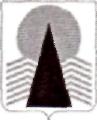 Сельское поселение СалымНефтеюганский районХанты-Мансийский автономный округ- ЮграАДМИНИСТРАЦИЯ СЕЛЬСКОГО ПОСЕЛЕНИЯ САЛЫМ РАСПОРЯЖЕНИЕ___________________________                                                                   _________п.СалымО внесении изменений в распоряжение администрации сельского поселения Салым от 26 февраля 2016 года № 45-р «Об утверждении реестра приспособленных для проживания строений и установлении ориентировочных сроков расселения и ликвидации балочных массивов, расположенных на территории  сельского поселения Салым» (в редакции распоряжений от 10.01.2017  № 14-р, от 26.01.2018  № 40-р, от 27.06.2018 № 192-р, от 22.10.2018 № 303-р, от 29.12.2018 № 409-р, от 02.07.2019 № 212-р, от 23.08.2019  № 283-р, от 12.09.2019 № 302-р, от 24.09.2019 № 308-р, от 14.10.2019 № 326-р, от 23.10.2019 № 337-р, от 28.10.2019 № 361, от 11.11.2019 № 382-р, от 23.12.2019 № 428-р, от 20.01.2020 № 23-р, от 27.01.2020 № 32-р, от 12.02.2020 № 39-р)           В соответствии с Постановлением Правительства Ханты-Мансийского автономного округа- Югры от 09 октября 2013 года № 408-п  «О государственной  программе Ханты-Мансийского автономного округа – Югра «Обеспечение доступным и комфортным жильем жителей   Ханты-Мансийского   автономного   округа- Югры  в 2016 – 2020 годах»:Внести изменения в распоряжение администрации сельского поселения Салым от 26 февраля 2016 года № 45-р «Об утверждении реестра приспособленных для проживания строений и установлении ориентировочных сроков расселения и ликвидации балочных массивов, расположенных на территории сельского поселения Салым» изложив Приложения 1, 2 к распоряжению в новой редакции, согласно Приложениям 1, 2 к настоящему распоряжению.Настоящее  распоряжение подлежит размещению на официальном сайте органов местного самоуправления сельского поселения Салым.Контроль за выполнением распоряжения оставляю за собой.Глава поселения                                                                                  Н.В.АхметзяноваПриложение 2к распоряжению администрации сельского поселения Салымот ____________________№ _______                                        Приложение 1к распоряжению администрации сельского поселения Салым                                                                                                                                от ____________________№ _______Реестр приспособленных для проживания строений, расположенных на территории сельского поселения Салым                                         Приложение 1к распоряжению администрации сельского поселения Салым                                                                                                                                от ____________________№ _______Реестр приспособленных для проживания строений, расположенных на территории сельского поселения Салым                                         Приложение 1к распоряжению администрации сельского поселения Салым                                                                                                                                от ____________________№ _______Реестр приспособленных для проживания строений, расположенных на территории сельского поселения Салым                                         Приложение 1к распоряжению администрации сельского поселения Салым                                                                                                                                от ____________________№ _______Реестр приспособленных для проживания строений, расположенных на территории сельского поселения Салым                                         Приложение 1к распоряжению администрации сельского поселения Салым                                                                                                                                от ____________________№ _______Реестр приспособленных для проживания строений, расположенных на территории сельского поселения Салым                                         Приложение 1к распоряжению администрации сельского поселения Салым                                                                                                                                от ____________________№ _______Реестр приспособленных для проживания строений, расположенных на территории сельского поселения Салым                                         Приложение 1к распоряжению администрации сельского поселения Салым                                                                                                                                от ____________________№ _______Реестр приспособленных для проживания строений, расположенных на территории сельского поселения Салым                                         Приложение 1к распоряжению администрации сельского поселения Салым                                                                                                                                от ____________________№ _______Реестр приспособленных для проживания строений, расположенных на территории сельского поселения Салым                                         Приложение 1к распоряжению администрации сельского поселения Салым                                                                                                                                от ____________________№ _______Реестр приспособленных для проживания строений, расположенных на территории сельского поселения Салым                                         Приложение 1к распоряжению администрации сельского поселения Салым                                                                                                                                от ____________________№ _______Реестр приспособленных для проживания строений, расположенных на территории сельского поселения Салым                                         Приложение 1к распоряжению администрации сельского поселения Салым                                                                                                                                от ____________________№ _______Реестр приспособленных для проживания строений, расположенных на территории сельского поселения Салым № п/пАдресАдресАдресколичество проживающих в строенииколичество проживающих в строениидата вселениявид разрешенного использования земельного участка в соответствии с действующим градостроительным планомОснование постройки/          установкиОснование проживанияДата регистрацииФ.И.О основного нанимателя\владельцаПланируемый способ расселенияПланируемый способ расселенияПланируемый способ расселения№ п/пПоселениеулица№ строениясемейчеловекдата вселениявид разрешенного использования земельного участка в соответствии с действующим градостроительным планомОснование постройки/          установкиОснование проживанияДата регистрацииФ.И.О основного нанимателя\владельцаПланируемый способ расселенияПланируемый способ расселенияПланируемый способ расселения13457 8 9 10 1112131415 15 15 53с.п.СалымДСУ-4вагон 2514Регистрационное удостоверение № 110      1997 годместа отдыха общего пользованияразрешениеРегистрационное удостоверение № 1101997субсидия 70%субсидия 70%субсидия 70%Этапы (очередность) расселения и ликвидации балочных массивов, расположенных на территории сельского поселения Салым в 2018-2025 годы на период до 2030 годаПочтовый адрес балочного массиваОбщее количество временных строений (балков)Планируемый год расселенияул. Дорожников  19,21,22 ,24,25, 26, 39а , 41,46,51, 55,56,57,58,59, 60,61 ,63,64,66,67, 69,69а,72,73,74,78,79а,82,83,84,97,99 ,101,131, 130ул. Майская 3а, 3б,  ул. Юбилейная 3а, 9ул.Майская	вагонул. Кедровая КДЛ -1422020ВСЕГО42